2017-2018 EĞİTİM-ÖĞRETİM YILITÜRK DİLİ VE EDEBİYATI İLE TARİH DERSİ KİTAP OKUMA LİSTE ÖNERİSİDİR9. SINIFLAR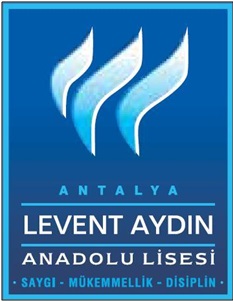 1.   ACIMAK -  REŞAT NURİ GÜNTEKİN - ROMAN2.   DEDE KORKUT HİKAYELERİ  (MUHARREM ERGİN)-    HALK HİKAYESİ3.   DOKUZUNCU HARİCİYE KOĞUŞU -  PEYAMİ SAFA - ROMAN4.   DENEMELER -  MONTAİGNE5.   MAHALLE KAHVESİ  - SAİT FAİK ABASIYANIK - HİKAYE6.   İKİ DİRHEM BİR ÇEKİRDEK -İSKENDER PALA7.   KÜRK MANTOLU MADONNA -  SABAHATTİN ALİ - ROMAN8.   BÜTÜN ŞİİRLERİ OTUZ BEŞ YAŞ -  CAHİT SITKI TARANCI 9.   YAŞLI ADAM VE DENİZ (İHTİYAR BALIKÇI)-ERNEST HEMİNGWAY10. AŞKIN GÖZYAŞLARI (MEVLANA) SİNAN YAĞMUR – ROMAN11.NUTUK-ATATÜRK10. SINIFLAR1.   BEYAZ GEMİ ( CENGİZ AYTMATOV)-ROMAN2.   SERGÜZEŞT -  SAMİPAŞAZADE SEZAİ - ROMAN3.    BU ÜLKE  (CEMİL MERİÇ)-DENEME4.    AŞKIN GÖZYAŞLARI (ŞEMS-İ TEBRİZİ) SİNAN YAĞMUR – ROMAN5.    BABİL’DE ÖLÜM  İSTANBULDA AŞK-İSKENDER PALA6.    KENDİ GÖK KUBBEMİZ ( YAHYA KEMAL BEYATLI)-ŞİİR7.    ÜÇ ŞEHİTLER DESTANI (ÜÇ ŞEHİTLER DESTANI)-  DESTAN8.    DÜNYANIN İLK GÜNÜ-ROMAN-BEYAZIT AKMAN9.    BEŞ ŞEHİR (AHMET HAMDİ TANPINAR)-DENEME10.  BEYAZ ZAMBAKLAR ÜLKESİNDE- GRİGORY PETROV  11. DİVAN ŞİİRİ-İSKENDER PALA   11. SINIFLAR1.SEFİLLER- VİCTOR HUGO-ROMAN2.MAİ VE SİYAH- HALİT ZİYA UŞAKLIGİL- ROMAN3.EYLÜL – MEHMET RAUF-ROMAN      4. AĞRI DAĞI EFSANESİ - YAŞAR KEMAL - ROMAN 5.ARABA SEVDASI- RECAİZADE MAHMUT EKREM-ROMAN6.KÜÇÜK AĞA-ROMAN- TARIK  BUĞRA7.İNTİBAH-NAMIK KEMAL-ROMAN8.ÇANKAYA-FALİH RIFKI ATAY9. ATEŞTEN GÖMLEK -  HALİDE EDİP ADIVAR - ROMAN10.HAMLET-SHAKESPEARE-TİYATRO11.KARABEKİR ANLATIYOR-UĞUR MUMCU12. SINIFLAR1.   ÇİLE-NECİP FAZIL KISAKÜREK - ŞİİR2.   SİSLER BULVARI-ATTİLA İLHAN - ŞİİR3.   GAZAP ÜZÜMLERİ-JOHN STEİNBECK4.   SAATLERİ AYARLAMA ENSTİTÜSÜ-AHMET HAMDİ TANPINAR - ROMAN5.   100 YAZARIN 100 MAKALESİNDE 15 TEMMUZ SİLÜET DARBE6.   ESİR ŞEHRİN İNSANLARI-KEMAL TAHİR - ROMAN7.   MATMAZEL NORALİYA’NIN KOLTUĞU- PEYAMİ SAFA - ROMAN8.   ŞİŞHANEYE YAĞMUR YAĞIYORDU- HALDUN TANER – ÖYKÜ9.   KAPILARI AÇMAK-MUSTAFA KUTLU – UZUN ÖYKÜ10.  NOTRE DAME’IN KAMBURU -VİCTOR HUGO – ROMAN11.SEVDA SÖZLERİ- CEMAL SÜRAYATarih ve Edebiyat ZümresiAyşe ŞAFAK		                          Cengiz AK                                                               Himmet Erhan ERDEMTürk Dili ve Edebiyat Öğretmeni        Türk Dili ve Edebiyat Öğretmeni                                 Türk Dili ve Edebiyat ÖğretmeniSelma YÜCESOY                                            Şükrü ÖZCAN                                                    Mehmet KAHYATürk Dili ve Edebiyat Öğretmeni              Türk Dili ve Edebiyat Öğretmeni                      Türk Dili ve Edebiyat ÖğretmeniZeynur KÖPÜRTürk Dili ve Edebiyat ÖğretmeniNurhan TOMRUK			Gülay HAMARAT TEKELİOĞLU 			            Erim ÖNCELTarih Öğretmeni    			        Tarih Öğretmeni 				Tarih Öğretmeni14/06/2017Mahmut TAYYAR YETÜKOkul Müdürü